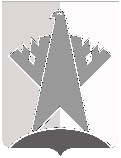 ДУМА СУРГУТСКОГО РАЙОНАХанты-Мансийского автономного округа - ЮгрыРЕШЕНИЕ«30» июня 2022 года                                                                                                          № 309-нпа    г. СургутДума Сургутского района решила:1. Внести в решение Думы Сургутского района от 23 июня 2014 года 
№ 547-нпа «О порядке участия муниципального образования Сургутский район в организациях межмуниципального сотрудничества» следующие изменения:1) наименование решения изложить в следующей редакции:«О порядке участия Сургутского муниципального района Ханты-Мансийского автономного округа – Югры в организациях межмуниципального сотрудничества»;2) в пункте 1 решения слова «муниципального образования Сургутский район» заменить словами «Сургутского муниципального района Ханты-Мансийского автономного округа – Югры»;3) наименование приложения к решению изложить в следующей редакции:«Положение о порядке участия Сургутского муниципального района Ханты-Мансийского автономного округа – Югры в организациях межмуниципального сотрудничества»;4) подпункт 1.1 пункта I приложения к решению изложить в следующей редакции:«1.1. Положение о порядке участия  Сургутского муниципального района Ханты-Мансийского автономного округа – Югры  в организациях межмуниципального сотрудничества (далее - Положение) разработано в соответствии с Федеральным законом от 06 октября 2003 года № 131-ФЗ «Об общих принципах организации местного самоуправления в Российской Федерации» и определяет порядок участия Сургутского муниципального района Ханты-Мансийского автономного округа – Югры (далее - Сургутский район) в образуемых на добровольных началах организациях межмуниципального сотрудничества.».2. Решение вступает в силу после его официального опубликования (обнародования).О внесении изменений в решение Думы Сургутского района от 23 июня 2014 года № 547-нпа «О порядке участия муниципального образования Сургутский район в организациях межмуниципального сотрудничества»Председатель Думы Сургутского районаВ.А. Полторацкий«30» июня 2022 годаИсполняющий полномочия главы Сургутского районаМ.Э. Нигматуллин «30» июня 2022 года